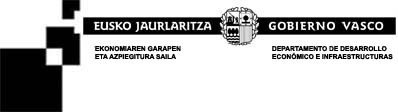 HAZITEK 2021D/Dña.- ……………………………………………… con DNI …………………..  en nombre y representación de la empresa ………………………………………….. con NIF: ………………… actuando como representante legal con poder notarial vigente a fecha ………………….COMO LIDER DEL PROYECTO SOLICITA:Acogerse al programa HAZITEK, de apoyo a la I+D empresarial con el proyecto que a continuación se describe y en el que participan las empresas que igualmente se relacionan:Resumen Datos del ProyectoAcrónimo / Titulo:……………………………………………………………………………………………………………………………………………………………………………………………………………………………………………………………………Participantes:NIF 	Entidad 	Rol 		Importe presentadoTOTALDocumentos anexadosDocumento 1.pdf Documento 2.pdf Documento 3.pdf Documento 4.pdf Documento 5.pdf Documento 6.pdfFirmado con mi certificado electrónico: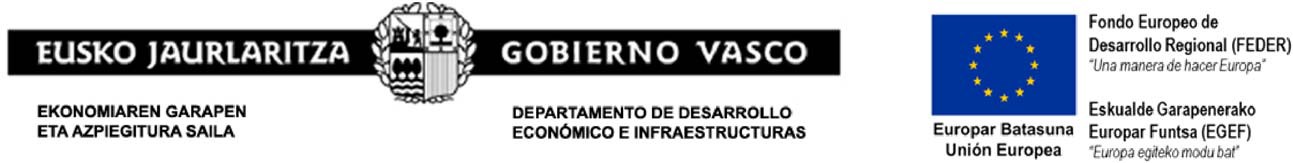 HAZITEK 2021PROYECTO (a presentar por el líder)IMPRESO TC-1D/Dña:	DNI/NIE: En representación de:Entidad:NIF:	Nº Reg. Industrial:Con domicilio social en:Encuadrada en el Sector de actividad:CNAE:	/Clúster al que pertenece:	/Persona de contacto:Teléfono:	Fax:	E-mail:COMO LIDER DEL PROYECTO SOLICITA:Acogerse al programa HAZITEK - Proyectos de I+D carácter competitivo, que a continuación se describe y en el que participan las empresas que igualmente se relacionan:Acrónimo / Titulo: Participantes:Pagina 1 de 4HAZITEK 2021PARTICIPACIÓN EN EL PROYECTO(a cumplimentar por todos los participantes, incluido el líder)IMPRESO TC-2D/Dña:En representación de: Entidad:NIF:Con domicilio social en:DNI/NIE:Nº Reg. Industrial:Encuadrada en el Sector de actividad:CNAE:	/Clúster al que pertenece:	/Persona de contacto:Teléfono:	Fax:	E-mail: Municipio donde se realiza la actividad subvencionable: -DECLARA:Que participa en el programa: HAZITEK - Proyectos de I+D carácter competitivoAcrónimo / Titulo: Líder del proyecto:Con el siguiente desglose presupuestario (en €):X		AUTORIZO al Departamento de Desarrollo Económico e Infraestructuras del Gobierno Vasco y/o a su oficina Territorial correspondiente y/o a SPRI S.A., a solicitar directamente a los órganos competentes en materia tributaria la expedición de certificación acreditativa del cumplimiento de las obligaciones tributarias y de seguridad social de mi representado, cuando se den los supuestos establecidos en la Orden de 7 de octubre de1991, y en las actualizaciones  posteriores a la misma, sobre acreditación  del cumplimiento  de obligaciones  tributarias por los beneficiarios  de subvenciones con cargo a los Presupuestos Generales de la Comunidad Autónoma de Euskadi.X		DESEO recibir el Informe Técnico de Calificación a Efectos Fiscales y AUTORIZO a SPRI S.A. a facilitar la información aportada en caso de que sea requerida por la Diputación Foral correspondiente.Pagina 2 de 4		HAZITEK 2021DATOS AGREGADOS DE LA EMPRESAIMPRESO  TC-4DATOS BÁSICOS DE ACTIVIDAD (referidos a la ubicación en la CAV de la empresa solicitante) Empresa:¿Conoce usted la posibilidad de solicitar ayudas a otras instituciones?Sí	NoPagina 3 de 4HAZITEK 2021ACUERDO DE COLABORACIÓND./Dña ……………………………………………….. en nombre y representación de ……………………………………..  (NIF ……………………) actuando como ………………………………. con un poder notarial vigente de fecha ……………………………Pagina 4 de 4HAZITEK 2021PROYECTO (a presentar por el líder)IMPRESO TC-1D/Dña:	DNI/NIE: En representación de:Entidad:NIF:	Nº Reg. Industrial:Con domicilio social en:Encuadrada en el Sector de actividad:CNAE:	/Clúster al que pertenece:	/Persona de contacto:Teléfono:	Fax:	E-mail:COMO LIDER DEL PROYECTO SOLICITA:Acogerse al programa HAZITEK - Proyectos de I+D en sectores estratégicos, que a continuación se describe y en el que participan las empresas que igualmente se relacionan:Acrónimo / Titulo: Participantes:Pagina 1 de 4HAZITEK 2021PARTICIPACIÓN EN EL PROYECTO(a cumplimentar por todos los participantes, incluido el líder)IMPRESO TC-2D/Dña:En representación de: Entidad:NIF:Con domicilio social en:DNI/NIE:Nº Reg. Industrial:Encuadrada en el Sector de actividad:CNAE:	/Clúster al que pertenece:	/Persona de contacto:Teléfono:	Fax:	E-mail: Municipio donde se realiza la actividad subvencionable: -DECLARA:Que participa en el programa: HAZITEK - Proyectos de I+D en sectores estratégicosAcrónimo / Titulo: Líder del proyecto:Con el siguiente desglose presupuestario (en €):X		AUTORIZO al Departamento de Desarrollo Económico e Infraestructuras del Gobierno Vasco y/o a su oficina Territorial correspondiente y/o a SPRI S.A., a solicitar directamente a los órganos competentes en materia tributaria la expedición de certificación acreditativa del cumplimiento de las obligaciones tributarias y de seguridad social de mi representado, cuando se den los supuestos establecidos en la Orden de 7 de octubre de1991, y en las actualizaciones  posteriores a la misma, sobre acreditación  del cumplimiento  de obligaciones  tributarias por los beneficiarios  de subvenciones con cargo a los Presupuestos Generales de la Comunidad Autónoma de Euskadi.X		DESEO recibir el Informe Técnico de Calificación a Efectos Fiscales y AUTORIZO a SPRI S.A. a facilitar la información aportada en caso de que sea requerida por la Diputación Foral correspondiente.Pagina 2 de 4HAZITEK 2021DATOS AGREGADOS DE LA EMPRESAIMPRESO  TC-4DATOS BÁSICOS DE ACTIVIDAD (referidos a la ubicación en la CAV de la empresa solicitante) Empresa:¿Conoce usted la posibilidad de solicitar ayudas a otras instituciones?Sí	NoPagina 3 de 4HAZITEK 2021ACUERDO DE COLABORACIÓND./Dña ……………………………………………….. en nombre y representación de ……………………………………..  (NIF ……………………) actuando como ………………………………. con un poder notarial vigente de fecha ……………………………Pagina 4 de 4Municipio:  /C.P.:Calle y Nº:Teléfono:Fax:NIFEntidad:Participación €RolTotales:Totales:Municipio: /C.P.:Calle y Nº:Teléfono:Fax:Costes directos de personalSubcontr. RVCTIOtrasSubcontrInversionesGastosCostes indirectosTotal20192020Plantilla total de la empresa0  Hombres 0  Mujeres0  Hombres 0  MujeresCifra de FacturaciónBalancePorcentaje de ExportaciónPlantilla total I+D0  Hombres 0  Mujeres0  Hombres 0  MujeresInversión en I+DInversión en InnovaciónGasto Total en I+DGasto Total en InnovaciónNº de Patentes Propias% participación por empresas GRANDES:(Empresas con 250 o más personas en plantilla O con volumen de negocio superior a 50 millones de euros Y balance general superior a 43 millones).% participación por empresas MEDIANAS:(Empresas con una plantilla entre 50 y 249 personas O con volumen de negocio superior a 10 millones de euros e inferior a o igual a 50 millones de euros Y balance general superior a 10 millones de euros e inferior o igual a 43 millones de euros).DATOS DEL PROYECTODATOS DEL PROYECTODATOS DEL PROYECTOPROGRAMA DE AYUDAEXPEDIENTEACRONIMODESCRIPCION DEL PROYECTO O ACTIVIDADDESCRIPCION DEL PROYECTO O ACTIVIDADDESCRIPCION DEL PROYECTO O ACTIVIDADCONDICIONES DE EXPLOTACIÓN DE RESULTADOS ACORDADAS POR EL CONSORCIOCONDICIONES DE EXPLOTACIÓN DE RESULTADOS ACORDADAS POR EL CONSORCIOCONDICIONES DE EXPLOTACIÓN DE RESULTADOS ACORDADAS POR EL CONSORCIOMunicipio:  /C.P.:Calle y Nº:Teléfono:Fax:NIFEntidad:Participación €RolTotales:Totales:Municipio: /C.P.:Calle y Nº:Teléfono:Fax:Costes directos de personalSubcontr. RVCTIOtrasSubcontrInversionesGastosCostes indirectosTotal20192020Plantilla total de la empresa0  Hombres 0  Mujeres0  Hombres 0  MujeresCifra de FacturaciónBalancePorcentaje de ExportaciónPlantilla total I+D0  Hombres 0  Mujeres0  Hombres 0  MujeresInversión en I+DInversión en InnovaciónGasto Total en I+DGasto Total en InnovaciónNº de Patentes Propias% participación por empresas GRANDES:(Empresas con 250 o más personas en plantilla O con volumen de negocio superior a 50 millones de euros Y balance general superior a 43 millones).% participación por empresas MEDIANAS:(Empresas con una plantilla entre 50 y 249 personas O con volumen de negocio superior a 10 millones de euros e inferior a o igual a 50 millones de euros Y balance general superior a 10 millones de euros e inferior o igual a 43 millones de euros).DATOS DEL PROYECTODATOS DEL PROYECTODATOS DEL PROYECTOPROGRAMA DE AYUDAEXPEDIENTEACRONIMODESCRIPCION DEL PROYECTO O ACTIVIDADDESCRIPCION DEL PROYECTO O ACTIVIDADDESCRIPCION DEL PROYECTO O ACTIVIDADCONDICIONES DE EXPLOTACIÓN DE RESULTADOS ACORDADAS POR EL CONSORCIOCONDICIONES DE EXPLOTACIÓN DE RESULTADOS ACORDADAS POR EL CONSORCIOCONDICIONES DE EXPLOTACIÓN DE RESULTADOS ACORDADAS POR EL CONSORCIO